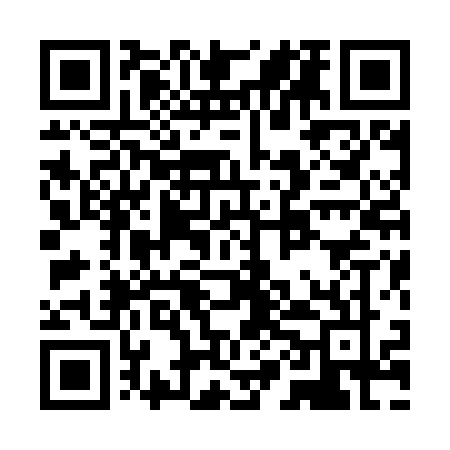 Prayer times for Zschiessdorf, GermanyMon 1 Jul 2024 - Wed 31 Jul 2024High Latitude Method: Angle Based RulePrayer Calculation Method: Muslim World LeagueAsar Calculation Method: ShafiPrayer times provided by https://www.salahtimes.comDateDayFajrSunriseDhuhrAsrMaghribIsha1Mon2:454:591:155:379:3211:392Tue2:454:591:165:379:3211:383Wed2:455:001:165:379:3111:384Thu2:465:011:165:379:3111:385Fri2:465:021:165:379:3011:386Sat2:475:031:165:379:3011:387Sun2:475:041:175:379:2911:388Mon2:485:051:175:379:2811:389Tue2:485:061:175:379:2811:3710Wed2:495:071:175:379:2711:3711Thu2:495:081:175:379:2611:3712Fri2:505:091:175:369:2511:3613Sat2:505:101:175:369:2411:3614Sun2:515:111:175:369:2311:3615Mon2:515:121:185:369:2211:3516Tue2:525:131:185:359:2111:3517Wed2:525:151:185:359:2011:3518Thu2:535:161:185:359:1911:3419Fri2:535:171:185:349:1811:3420Sat2:545:191:185:349:1711:3321Sun2:555:201:185:349:1511:3322Mon2:555:211:185:339:1411:3223Tue2:565:231:185:339:1311:3124Wed2:565:241:185:329:1111:3125Thu2:575:251:185:329:1011:3026Fri2:575:271:185:319:0811:3027Sat2:585:281:185:309:0711:2928Sun2:585:301:185:309:0511:2829Mon2:595:311:185:299:0411:2830Tue3:005:331:185:299:0211:2731Wed3:005:341:185:289:0111:26